Клара ҚОЖАҒАППАНОВА,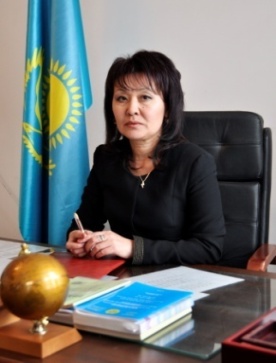 Жамбыл облысы,Шу аудандықБілім бөлімінің басшысы. Шу ауданында білім шырағын тұтатқан мекеме	ХХ ғасыр 20-30 ж.ж. Шу өңірінде Кеңес билігі орнап, жаңа экономикалық саясатты жүзеге асыру үшін кооперативтік қоғамдар, кредиттік серіктестіктер құрылып, Қосқұдық орман шаруашылығы, Қосқұдық, Шу каучук және кенеп өндіріс орындары, Түркісіб – Шу теміржол бөлігі қолданысқа берілді. Шу заготконторы, Шу станциясының қосалқы депосы, слесарьлар дайындайтын ФЗУ ашылды. 	1925 жылы Шу аудандық партия және атқару комитеттерінің қызметі басталды.	Халық шаруашылығында аграрлық – индустриялдық процесстер қалыптасуына  байланысты күн тәртібіне қоғамдық білім деңгейін көтеру мәселесі қойылды. Білім жүйесіндегі жаңа белес 1930 ж. жалпыға бірдей міндетті бастауыш білімнің енгізілуімен басталды. Мешіт жанындағы ауыл мектептерінің саны өте аз болуы үлкен қиындықтар туғызды. Мысалы, 1939 оқу жылында аудандағы мектептердің жалпы саны – 43, оқушылар саны – 7124 болды. Қазақ үкіметі халыққа білім беру ісіне үлкен көңіл бөліп, оқушыларға материалдық көмек көрсету, интернаттар және жетім балалар үйлерінің санын ұлғайту, оқулықтармен тегін қамтамасыз етуді жіті қадағалап отырды.	Сұрапыл соғыс жылдары (1941-1945) ауданда ұлттық білім беру мекемелерін сақтап қалу үшін үлкен күш жұмылдырылды. Ауданда 3811 оқушыны қамтитын 32 мектеп, 2 балалар үйі болды, алайда мемлекеттік жәрдемақы мен қоғамдық көмектің жоқтығы 466 оқушының  оқуын тастауға мәжбүр етті.	Соғыстан қалжыраған елдің еңсесін көтеріп, майданда қаза тапқан ер-азаматтардың орнын толтыру, халық шаруашылығына кадрлық резерв дайындау үшін білім беру саласын дамыту қажет еді. Педагогтық білімі бар ер-азаматтар елге қайтарылып, мектеп өміріне жан кіре бастады, халық шаруашылығын қалпына келтіру жылдары білім мекемелеріне қосымша қаржы-қаражат бөліне басталды. Білім берудің басты мақсаттары 1947 жылы «Қазақстан КСР жоғары және орта білімнің әрі қарай дамуы туралы» қаулының аясында:	- 1950 ж. – жалпыға бірдей жеті жылдық білім беру;  	- 1960 ж. – сегіз жылдық білім; 	- 1970 ж. – жалпыға орта білім беру белгіленді. 	Шу ауданында 1949 жылы мектеп саны – 51, оқушы саны – 5569 болса, 1959 жылы – 54, оқушы 15549-ға өскен. Ал 1962 жылы 58 мектепте 15723 оқушы білім алса, 1980 жылы 1067 мұғалім еңбек етіп, 14700 оқушы білім алып, 2300 бүлдіршін балабақшаға барды. Аудан орталығында музыка мектебі, жас натуралистер станциясы (СЮН), спорт мектебі және 3 кәсіптік училище жұмыс істеді. 1986 – 1987 оқу жылынан ауданда балаларды 6 жастан оқыту басталды. 	Білім саласына өкімет тарпынан көрсетілген қамқорлыққа қарамастан, 1970 – 1980 жылдары Шу ауданында білім беру мекемелерінің тапшылығы байқалады, ауыл мектептерінде есептеу техникалары, кәсіби-бағдарлау кабинеттері жоқтың қасы болды. 	Аудандағы білім жүйесі әрқашанда еліміздегі қоғамдық-саяси, экономикалық және мәдени өмірмен тығыз байланысты болып, өзгерістерге ұшырап отырды. 1965-90 жылдары жерді пайдалану жүйесінің дамуына байланысты «Шусовхоз құрылыс» тресті іске қосылып, колхоздар совхозға біріктіріліп, шаруашылықтардың орталықтарында соңғы үлгідегі орта мектеп пен балалар бақшасы ғимараттары салына бастады. Шу өңірінің Шоқпар (О.Жандосов), Тасөткел (Т.Рысқұлов), Ленин (Төле би), Коммунизм (Қ.Сәтбаев) совхоздарында жаңа үлгідегі заманауи мектеп ғимараттары қолданысқа беріліп, ОКТУ-18 оқу корпусының құрылысы бой көтерді. 1990 жылы 1 шілдеде Қазақ КСР «Тіл туралы» заңының қабылдануына байланысты ауданның 12 балабақшасында қазақ топтары ашылып, 1995 орыс тілді балалар  қазақ тілінде тәрбиелене бастады.1970-1990 жылдары ауданда 25 орта, 1 негізгі, 2 бастауыш, 25 балабақша, 2 спорт, 2 саз мектебі, оқу комбинаты, балалар мен жасөспірімдер орталығы, Болатбек Омаров атындағы пионер лагері;  Шу қаласында 6 орта, 1 бастауыш, музыка, спорт мектептері, оқу комбинаты, 8 балабақша, 2 пионер лагері (қалалық және теміржол) жұмыс жасады.Тәуелсіздіктің алғашқы жылдары білім беру саласының саяси-экономикалық жағдайына ауыр тиді: Шу қаласы мен ауданда (1993-1997 жж.) мектеп әкімшіліктері, кітапханашылар және техникалық жұмысшылар ғана қысқартылып қоймай, балалар мен жасөспірімдер орталығы, балабақшалар, музыка, спорт мектептері, оқу комбинаты оңтайландыруға ұшырап, жабылды; жалпыға бірдей міндетті оқу қоры қысқарды. 1997 жылы Шу қаласы ауданға қосылып, 44 мектеп болды, онда 20 101 оқушы білім алды, ресми түрде тек «Әсем» балабақшасы ғана қызмет етті.Бірақ мектептегі оқу үрдісі үзілген жоқ: мұғалімдердің жаңа оқу және тәрбие бағдарламаларын жаңа сұранысқа бейімдей бастады. 1994 жылдан 2007 жылға дейін Ы.Алтынсарин атындағы Ғылым Академиясы ғалымдарының жетекшілігімен Ғ.Мұратбаев атындағы орта мектеп ұжымы (директоры Ж.Биғожина), «Атамұра» жаңа буын оқулықтарын сынақтан өткізудің эксперимент алаңы деп  таңдап алынды, Домалақ-Ене атындағы орта мектептің (директоры Г.Кәрібайқызы) «Халық тәрбиесі элементтерін оқу-тәрбие үрдісіне енгізу» тақырыбындағы іс-тәжірибе туралы сюжетті оқу фильмі түсірілді, Ж.Баласағұн атындағы орта мектеп директорының тәрбие ісі жөніндегі орынбасары Шәмшәт Смағұлованың «Құтты білім оқу-тәрбие орталығының іс тәжірбиесі» аудан мектептеріне таратылды.1996 жылы Ы.Алтынсарин атындағы орта мектеп директоры Қасымбай Әбдіғалиевтің бастамасымен «Шоғырландырып қарқынды оқыту» эксперименті  академик Немеребай Нұрахметовтың басшылығымен жүргізіліп, 2002 жылдан бастап «ШҚО» жүйесі Аспара, Еңбек, С.Мұқанов атындағы шағын жинақталған негізгі  мектептерінде жүзеге асырылды.Ел экономикасының қалпына келуіне байланысты білім саласына қомақты қаржы бөліне бастады: 1998 жылы 100 дана сынып тақталары, 100 оқушы партасы, эксперимент алаңы бар Ғ.Мұратбаев атындағы орта мектепке «Пентиум-2» маркалы компьютер комплекті берілді.1998-1999 оқу жылында орта мектептер саны - 40, балабақша 2-ге жетіп, аудандық балалар мен жасөспірімдер орталығы қайта ашылды.1999-2005 жылдары жергілікті бюджет есебінен аудан әкімі Б.Рысмендиевтің және білім бөлімінің бастығы Г.Кәрібайқызының ықпалымен 14 мектептің қазандығы қалпына келтіріліп, 18 мектептің шатыры шифермен жабылып, жөнделді.Республикалық бюджет есебінен 2003 жылы «сақалды» құрылысқа айналған Көктөбе ауылындағы Жамбыл орта мектебіне 125 млн 100 мың теңге жұмсалып, 2004 жылы пайдалануға берілді. 2002-2005 жылдары білім беру мекемелерінің саны 49-ға жетті, оның ішінде 5 бастауыш, 3 негізгі мектеп жаңадан ашылды, оқушылар саны 18 мың болды. Шу қаласында 3 балабақша, аудан орталығы Төле би ауылында мектепаралық оқу-өндіріс комбинаты, өнер мектебі, №1, № 2 саз мектептері ашылды. «Орта білімді ақпараттандыру» мемлекеттік бағдарламасын іске асыру 2000 жылы басталып, 2005-2006 оқу жылының басында барлық мектеп 100% компьютерлермен қамтамасыз етілді. Мектептердің оқу-материалдық базасының нығайуы мұғалімдерден жоғарғы шығармашылық қабілет танытуды талап етеді.2001 жылы Ғ.Мұратбаев атындағы орта мектептің математика пәні мұғалімі Анарбекова Таңсық Республикалық «Жыл мұғалімі» байқауынан ІІ орынды иеленсе, Төле би атындағы мектептің химия пәні мұғалімі Самсонов Игорь 2003, 2004 жылдары екі мәрте І орынды иеленеді. М.Х.Дулати атындағы орта мектептің директоры Байқұлов Тұңғышбек Сейсенұлы «Қазақтың ұлттық тәрбиесі» атты әдістемелік кітап жазды.	Жылдан-жылға мұғалімдердің әр түрлі кәсіптік байқау, олимпиадаларының жүлдегерлері саны арта түсуде. Дарынды мұғалімнен дарынды оқушы шығады, олар оқушы шығармашылығының дамуына қолайлы жағдай туғыза алады. 2000 жылдан бастап пән олимпиадалары мен ғылыми жоба байқауларының «Жүзден жүйрік», «ХХІ ғасыр көшбасшысы» сияқты интеллектуалдық ойын жүлдегерлері, көркем сөз оқу байқаулары жеңімпаздарының саны молаюда. Мұғалімдердің білім сапасын арттыру жолындағы еңбектері мектеп түлектері қатарынан үздік аттестат және «Алтын белгі» иегерлерінің шығуына ықпал етеді. Мысалы: Бүгінгі таңда Шу ауданында 39 орта мектеп, 5 негізгі және 4 бастауыш мектеп, 21 балалар бақшасы, мектеп жанындағы 17 шағын орталықтар, бір кешкі – сыртқы мектеп білім және тәрбиемен 16 554 баланы қамтиды. Мектептен тыс қосымша білім беретін мекемелер қатарында 2 спорт, 2 саз, өнер мектебі және балалар мен жасөспірімдер орталығы  қызмет етеді, №10 мемлекеттік кәсіптік лицей және жекеменшік төрт колледж, 7 қосымша білім беру мекемесі  бар. ***Аудандық білім бөлімін әр жылдары өмірлік тәжірибиелері мол, өз ісіне берілген азаматтар басқарды. Өкінішке қарай, бөлім меңгерушілері туралы деректер 1936 жылдан бері ғана құжаттармен дәлелденеді (Шу аудандық мұрағат, 2012 ж. мамыр айы). Соғыс жылдарындағы білім бөлімінің меңгерушілері күрделі уақыттың белгілі себептерімен  ауыстырылды: басшылықтағы азаматтар майданға алынуына байланысты өзгерістер жиі болып тұрған:1936-1938 жж. Ибраев Әбілқайыр.   1939-1941 жж.  (дерек табылмады).1941 ж. қазан – 13 қаңтар 1942 ж. Байжасаров (мәлімет табылмады).1942 ж. қаңтар-наурыз Абдіқасымов (мәлімет табылмады).1942 ж. наурыз-шілде Тұлғажанов (мәлімет табылмады).1942 ж.шілде – 1943ж. тамыз – Мустафаев Әліш.  1943 ж. қыркүйек – 1944ж. шілде – Байбулов Төлен.1944 ж. тамыз – 1947ж. қазан – Ибраев Әбілқайыр.Аудандық білім бөлімі соғыстан кейінгі халық шаруашылығын қалпына келтіру жылдары (1945-1955ж.ж.) қалыпты жағдайда жұмыс істей бастады. Аудан мектептерінде жалпыға бірдей жеті жылдық білім беру жүзеге асырылуымен қатар мұғалімдердің кәсіби біліктілігін арттыру мәселесі де жолға қойылды.1947 ж. қазан – 1948ж. 25 желтоқсан – Досымбеков Әлмаханбет. Ә.Досымбеков Шу аудандық партия комитетіне қызметке ауыстырылды.1949-1950 жж. Валиев К.  (дерек  табылмады).1950-1958 жж. Даркулов (дерек   табылмады).1959 ж. қаңтар – 1962 шілде – Әшимов Уртай.  1962 ж. шілде – 1965 ж. 16 қаңтар – Ғалиакпаров Совет Ағаділұлы.1965 ж.  16 қаңтар – 1984ж.тамыз Сырымбетов Зейнеғазы.  1984 ж. тамыз – 1993 ж. қыркүйек – Мырзаханов Советхан Төлегенұлы. 1993 ж. қазан – 1995ж. – Бәденов Балмұрат Зәтілдәұлы.1996 ж. қаңтар – 1997ж. мамыр – Садыров Әуесхан.    Байқұлов Тұңғышбек 1997ж. мамыр-тамыз аралығында уақытша білім бөлімінің меңгерушісі міндетін атқарды. 1997 ж. қыркүйек – желтоқсан  Ұзабаев Базар Қасымжанұлы.  1998 ж. қаңтар – ақпан Сүйіндіков Беркінғазы.1998 ж. 28 ақпан – 2005 ж. қараша – Кәрібайқызы Гүлжаһан.2005 ж. желтоқсан – 2010 ж. шілде – Бәденов Балмұрат. 2010 ж. тамыздан – Қожағаппанова Клара Исаққызы.